Број: 166-17-О/4-6Дана: 09.10.2017.ПРЕДМЕТ: ДОДАТНО ПОЈАШЊЕЊЕ КОНКУРСНЕ ДОКУМЕНТАЦИЈЕ БРОЈ 166-17-О - Набавка медицинске опреме за потребе клиника КЦВ ПИТАЊA ПОТЕНЦИЈАЛНОГ ПОНУЂАЧА:,,Поштовани,                Конкурсном документацијом за набавку медицинске опреме за потребе клиника Клиничког центра Војводине ОТВОРЕНИ ПОСТУПАК БРОЈ 166-17-О  установљено је да је партија број 2 Набавка апарата за ЕЕГ телеметрију за Клинику за неурологију.Касније на страни број 6 где су описане минималне техничке карактеристике које предметна опрема мора да задовољава стоји следеће: Партија бр. 2 - Набавка ултразвучног аспиратора за Клинику за неурохирургију и Клинику за абдоминалну, еднокрину и трансплантациону хирургију. Молимо Вас да исправите ту техничку грешку.Обзиром на значај установе и опреме која се набавља предлажемо да у захтеве за минималне техничке карактеристике додате и битне карактеристике за ЛТМ као што су:                # посебан један интегрисан улаз за сензор положаја тела                # посебна два интегрисана улаза за сензора за респираторни напор                # могућност додавања модула како би се повећао број канала                # LCD дисплеј на појачавачу                # могућност проширења система на FULL HD 1080p Video“ОДГОВОРИ НАРУЧИОЦА:Наручилац је већ исправио уочену техничку грешку, кроз прве измене конкурсне документације, а објављене  на Порталу јавних набавки и интернет страници Клиничког центра Војводине дана 06.10.2017. године. Наручилац је прописао минималне техничке карактеристике које преметна опрема мора да задовољи, свакако је могуће понудити опрему која има боље карактеристике од минимално захтеваних.         С поштовањем, Комисија за јавну набавку 166-17-ОКЛИНИЧКИ ЦЕНТАР ВОЈВОДИНЕKLINIČKI CENTAR VOJVODINE21000 Нови Сад, Хајдук Вељкова 1, Војводина, Србија21000 Novi Sad, Hajduk Veljkova 1, Vojvodina, Srbijaтеl: +381 21/484 3 484www.kcv.rs, e-mail: tender@kcv.rs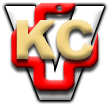 